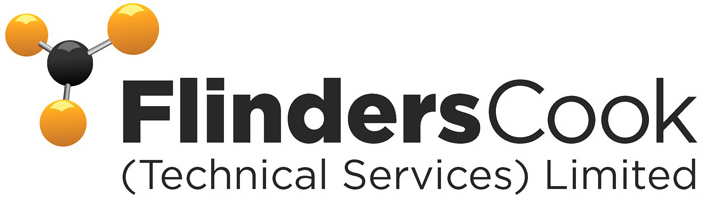 Any Special Instructions:   ___________________________________________________________________			    ___________________________________________________________________	Business Name:Contact Person:Postal Address:Phone:Mobile:Direct Dial:Postal Address:Fax:Date Submitted:Email:Results Required By:Purchase Order No:Report By:Email  □Fax  □Mail  □Sample DetailsSample DetailsSample DetailsSample DetailsSample No. (Flinders Cook use)Sample Identification:Sample Size:Tests Required (incl. reporting unit required)                                                  Analytical Requirements  (tick the test required for each sample)                                                  Analytical Requirements  (tick the test required for each sample)                                                  Analytical Requirements  (tick the test required for each sample)□□□□□□□□□□□□□□□□□□